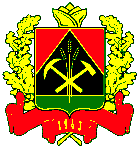 СОВЕТ НАРОДНЫХ ДЕПУТАТОВ КЕМЕРОВСКОЙ ОБЛАСТИПонизов Александр ВладимировичИЗБИРАТЕЛЬНЫЙ ОКРУГ № 10ул. Кирсанова, д. 3, г. Ленинск-Кузнецкий, 652518 тел. 8 (384) 56 5-16-77, факс 8(384) 56 5-21-00 E-mail pav@sndko.ru          Президент Российской Федерации В.В. Путин 27 марта 2019 года подписал Указ № 130 «О включении нового наименования субъекта Российской Федерации в статью 65 Конституции Российской Федерации», в котором официально закреплено новое наименование нашего региона «Кемеровская область - Кузбасс». С инициативой об установлении равнозначности наименований Кемеровская область - Кузбасс выступил Губернатор С.Е. Цивилев.